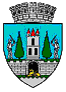 ROMÂNIAJUDEŢUL SATU MARECONSILIUL LOCAL AL MUNICIPIULUI SATU MARENr. 34866/21.06.2022PROIECTHOTĂRÂREA NR. ................./................. pentru modificarea şi completarea Listei bunurilor din domeniul public al municipiului Satu Mare, aferente sistemului public de alimentare cu apă şi canalizare, concesionate prin contractul de delegare nr. 12313/19.11.2009Consiliul local al Municipiului Satu Mare întrunit în şedinţa ordinară din data  de 30.06.2022 ,          Analizând proiectul de hotărâre înregistrat sub nr. ________,  referatul de aprobare a inițiatorului, înregistrat sub nr. 34867/21.06.2022, raportul de specialitate al Serviciului Patrimoniu Concesionări Închirieri înregistrat sub  nr. 34870/21.06.2022, raportul de specialitate al Direcției economice și al Serviciului Financiar Contabilitate, înregistrat sub nr. 35197/22.06.2022, avizele comisiilor de specialitate ale Consiliului Local Satu Mare,Luând în considerare prevederile :art. 136 alin.1 și 4 din Constituția României republicată,art. 863 lit.f) și art. 864 din Legea nr. 287/2009 privind Codul Civil, republicată cu modificările și completările ulterioar, art. 290 din Codul administrativ, aprobat prin OUG nr.57/2019, art. 10 alin. (6) coroborat cu art. 44 alin. (4) din Legea serviciilor comunitare de utilități publice nr. 51/2006, art. 42 alin. (1) lit. b),art. 14 lit.b) și ale art. 15 alin.2 lit. c) din Legea privind serviciul de alimentare cu apă şi de canalizare nr. 241/2006, actualizată, art. 2 alin. (2) din O.G. privind reevaluarea şi amortizarea activelor fixe aflate în patrimoniul instituțiilor publice nr.81/2003, cu modificările și completările ulterioare,art. 1 şi art. 2 din O.G. pentru reglementarea procesului de scoatere din funcțiune, casare şi valorificare a activelor corporale care alcătuiesc domeniul public al statului şi al unităților administrativ-teritoriale nr. 112/2000,           Ţinând seama de prevederile Legii nr.24/2000 privind normele de tehnică legislativă pentru elaborarea actelor normative, republicată, cu modificările şi completările ulterioare          În temeiul prevederilor art. 108 lit. e), art. 129 alin. (2) lit. d) și alin. (7) lit. n), ale art. 139 alin. (3) lit. g), ale art. 196 alin. (1) lit. a) din OUG nr. 57/2019 privind Codul administrativ,Adoptă prezenta:                                                H O T Ă R Â R E :Art. 1. Se atestă apartenența la domeniul public al Municipiului Satu Mare a bunurilor rezultate ca urmare a investițiilor realizate din fondul de întreținere, înlocuire și dezvoltare (I.I.D.) aferente perioadei 2019 - 2021, conform Anexei nr. 1, care face parte integrantă din prezenta hotărâre.Art.2. Se aprobă punerea la dispoziția societății comerciale APASERV Satu Mare S.A. a bunurilor cuprinse în anexa nr.1, care face parte integrantă din prezenta hotărâre, sens în care se va încheia un act adițional la contractul de delegare  nr. 12313/19.11.2009Art. 3. Se aprobă trecerea din domeniul public în domeniul privat al Municipiului Satu Mare a mijloacelor fixe, conform Anexei nr. 2, care face parte integrantă din prezenta hotărâre.Art. 4. Se aprobă scoaterea din funcțiune și casarea mijloacelor fixe prevăzute la art.3, precum și scoaterea acestora din lista bunurilor de retur, parte integrantă din contractul de delegare nr. 12313/19.11.2009.Art. 5. Se aprobă lista finală a bunurilor aflate în domeniul public al Municipiului Satu Mare aparținând sistemului public de alimentare cu apă și canalizare date în exploatare, conform contractului de delegare nr. 12313/19.11.2009, către APASERV Satu Mare S.A, cu valorile actualizate în urma reevaluării, conform celor aprobate la articolele precedente, care constituie Anexa nr.3, parte integrantă a prezentei hotărâri.Art. 6.Cu ducerea la îndeplinire a prezentei hotărâri se încredinţează Viceprimarul Municipiului Satu Mare prin Serviciul Patrimoniu, Concesionări, Închirieri și Serviciul Financiar Contabilitate.Art. 7. Prezenta hotărâre se comunică, prin intermediul secretarului general în termenul prevăzut de lege, Primarului municipiului  Satu Mare,  Instituţiei Prefectului - Județul Satu Mare și celor nominalizați cu ducerea la îndeplinire a prezentei.                                              Inițiator,                                             Viceprimar                                          Stan Gheorghe                                          Avizat                    Secretar general, Mihaela Maria RacolțaLoga Monica /2 ex